大阪市立大学シンボルマーク・ロゴ申請書学長様下記のとおり大阪市立大学シンボルマーク・ロゴの使用を申請します。　　年　　月　　日　　※ロゴを使用する現物がわかるようなものを必ず添付してください。　　（例　原稿、見本、写真データ等）大阪市立大学シンボルマーク・ロゴ申請書学長様下記のとおり大阪市立大学シンボルマーク・ロゴの使用を申請します。　　年　　月　　日　　※ロゴを使用する現物がわかるようなものを必ず添付してください。　　（例　原稿、見本、写真データ等）1.申請者名1.申請者名E-mail：1.申請者名1.申請者名TEL：2.所属名2.所属名2.所属名3.使用するシンボルマークの種類（※当該箇所にチェック）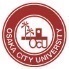 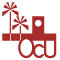 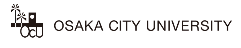 シンボルマーク     シンボルマーク（丸型）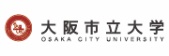 シンボルマーク＋ロゴタイプ（横/縦）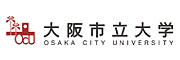 3.使用するシンボルマークの種類（※当該箇所にチェック）シンボルマーク     シンボルマーク（丸型）シンボルマーク＋ロゴタイプ（横/縦）3.使用するシンボルマークの種類（※当該箇所にチェック）シンボルマーク     シンボルマーク（丸型）シンボルマーク＋ロゴタイプ（横/縦）4. 使用目的・使用例など（具体的に記載してください）4. 使用目的・使用例など（具体的に記載してください）4. 使用目的・使用例など（具体的に記載してください）5.指定カラー（エンジ・ブルー・グレー）以外を使用の場合（※該当時のみ記入）5.指定カラー（エンジ・ブルー・グレー）以外を使用の場合（※該当時のみ記入）5.指定カラー（エンジ・ブルー・グレー）以外を使用の場合（※該当時のみ記入）使用色使用理由広報課記入欄広報課記入欄広報課記入欄1.申請者名1.申請者名E-mail：1.申請者名1.申請者名TEL：2.所属名　指導教員名（　　　　　　　　　　　　　㊞ ）2.所属名　指導教員名（　　　　　　　　　　　　　㊞ ）2.所属名　指導教員名（　　　　　　　　　　　　　㊞ ）3.使用するシンボルマークの種類（※当該箇所にチェック） シンボルマーク     　シンボルマーク（丸型） シンボルマーク＋ロゴタイプ（横/縦）3.使用するシンボルマークの種類（※当該箇所にチェック） シンボルマーク     　シンボルマーク（丸型） シンボルマーク＋ロゴタイプ（横/縦）3.使用するシンボルマークの種類（※当該箇所にチェック） シンボルマーク     　シンボルマーク（丸型） シンボルマーク＋ロゴタイプ（横/縦）4. 使用目的・使用例など（具体的に記載してください）4. 使用目的・使用例など（具体的に記載してください）4. 使用目的・使用例など（具体的に記載してください）5.指定カラー（エンジ・ブルー・グレー）以外を使用の場合（※該当時のみ記入）5.指定カラー（エンジ・ブルー・グレー）以外を使用の場合（※該当時のみ記入）5.指定カラー（エンジ・ブルー・グレー）以外を使用の場合（※該当時のみ記入）使用色使用理由広報課記入欄広報課記入欄広報課記入欄